Worldwide HeadquartersMembership FormPlease complete this fillable and return by email to: knightscouncil12623@gmail.comPreferred method of submission by email: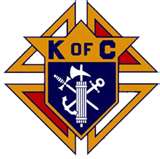 Knightscouncil12623@gmail.com   www.knightsonbikes-usa1.comName:Address:City:State:Zip:Email: Cell Phone:(Home Phone:Alternate/Work Phone:Spouses Name (if applicable)Parish:Diocese:Council Number: